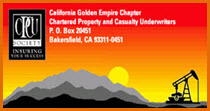 CPCU Society 
Golden Empire Chapter 
Mentor ListNameAliasPhoneSpecific TestsMary Gillettei023663-5730Ray Etcheverrygikm663-2422Gordon K. Looanj5663-2376510, 520, 530, 540, 553, 555, 556John Morrisongnh0663-5784Ross Johnsengpl2663-2625Billy Plantzgm4j663-5930Lori Molinac8ka663-5624Tag Stewartgciq663-5621Patrick Yaklinceiu663-5521Jon David Raichelsoncm5p663-5318David Hernandeza9x4663-2730Cynthia Hammondcfui663-5568Carol Zootisayy4663-5481Monica Buchananbnot663-5629Brian Bachens cfdt663-2586510, 520, 553, 555Diane Williams cht5663-5059Howard Stevensgc3e663-2393